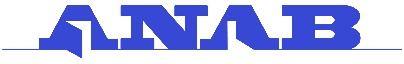 Anabs Ventilfjädrar BBC 360ccYttre diameter av yttre fjäder: 1,640 tum eller 41.650 mmFjädern höjd: 1.268 tum eller 32.22 may lift/coil bindInnerfjäder inkluderadMax tryck för inspänning (lbs/in): 682 lbsDiameter på insidan av yttre fjäder: 1.183 tum eller 21.540 mmDiameter på insidan av inre fjäder: 1.848 tum eller 21.540 mmUpp till 0.850 in 21.60 mm lyft @ 2.119 in 53.82 mm inställningshöjd.